MatemáticasSEMANA 38Ciencias NaturalesSesión 1. Fecha de aplicación__________________Sesión 2. Fecha de aplicación__________________Sesión 3. Fecha de aplicación__________________GeografíaSesión 1. Fecha de aplicación__________________Sesión 2. Fecha de aplicación__________________Sesión 3. Fecha de aplicación__________________HistoriaSesión 1. Fecha de aplicación__________________Formación Cívica y ÉticaSesión 1. Fecha de aplicación__________________Educación ArtísticaSesión 1. Fecha de aplicación__________________EJEManejo de la informaciónAPRENDIZAJES ESPERADOS-Resuelve problemas que implican identificar la regularidad de sucesiones con progresión aritmética, geométrica o especial.-Resuelve problemas que implican multiplicar o dividir números fraccionarios o decimales con números naturales.-Resuelve problemas que implican comparar dos o más razones.CONTENIDO DISCIPLINARProporcionalidad y funcionesResolución de problemas de comparación de razones, con base en la equivalencia.ESTÁNDARES QUE SE FAVORECEN3.1.1. Calcula porcentajes y utiliza esta herramienta en la resolución de otros problemas, como la comparación de razones.4.1. Desarrolla un concepto positivo de sí mismo como usuario de las matemáticas, el gusto y la inclinación por comprender y utilizar la notación, el vocabulario y los procesos matemáticos.COMPETENCIAS MATEMÁTICAS- Resolver problemas de manera autónoma.                               - Comunicar información matemática.- Validar procedimientos y resultados.                                         - Manejar técnicas eficientemente.SECUENCIA DIDÁCTICASECUENCIA DIDÁCTICAMOMENTOFECHA DE  APLICACIONSESIÓN Y ACTIVIDADESDESARROLLO1.- Preguntar: ¿Recuerdas los problemas trabajados durante la sesión anterior? ¿Recuerdas cuál es el uso de las razones?Explicar: Cuando realizamos alguna observación o medida, regularmente éstas son comparadas con otro valor para que posean un significado más relevante. Por ejemplo, decir que en una tienda venden 100 litros de leche al día no tiene mucho significado, en cambio, si comparamos esta cantidad con la de otra tienda donde se venden 25 litros de leche al día, entonces nos daremos cuenta que en la primera tienda se vende una gran cantidad de litros en comparación a la segunda. Esta comparación puede representarse con una razón de la siguiente manera: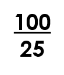 Que se leería de la siguiente manera: 100 es a 25. Esto quiere decir que por cada 100 litros de leche que se venden en una tienda, en la otra venden 25. Esta fracción puede ser simplificada para facilitar su comprensión: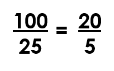 Lo que significa que por cada 20 litros de leche vendidos en la primera tienda, en la segunda se venden solamente 5.Invitar a los niños a que escriban las razones simplificadas que correspondan a cada una de las siguientes situaciones:1. Javier puede leer 160 palabras por minuto, mientras que Rosario lee 120 palabras por minuto:Por cada 4 palabras que lee Javier, Rosario lee 3. 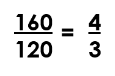 2. Victoria tiene en total 32 vestidos para sus muñecas, mientras que Rosita tiene 24:Por cada 4 vestidos que tiene Victoria, Rosita tiene 3.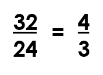 3. Rafael obtuvo 96 aciertos en un examen de biología e historia, en el mismo examen Roberto obtuvo un total de 80 aciertos:Por cada 6 aciertos que tuvo Rafael en su examen, Roberto tuvo 5.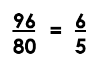 4. Pablo ha ahorrado $150 con los domingos que le da su papá, su hermano menor solamente ha logrado ahorrar $50:Por cada $15 que tiene ahorrados Pablo, su hermano tiene $5.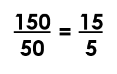 5. Juanita colecciona estampas, tiene un total de 100, Oscar también colecciona estampas, sin embargo, él apenas comienza y sólo ha logrado reunir un total de 25 estampas:Por cada 20 estampas que tiene Juanita, Oscar tiene solamente 5.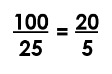 Invitar a los alumnos a que comparen las respuestas obtenidas con el resto de los compañeros para verificar que los resultados coincidan.Entregar un ejercicio relacionado con la temática de estudio para que lo resuelvan de manera individual. DESARROLLO2.- Indicar: Escribe en tu cuaderno el siguiente problema y resuélvelo:Lisa tiene una tienda de ropa, 2 de cada ocho blusas son de color negro y 3 de cada 7 son de color blanco ¿De cuál color tiene mayor cantidad de blusas?Explicar: para poder resolver este problema obtendremos las razones de los datos que se nos muestran:2/8 son blusas negras                  3/7 son blusas blancas	Como puedes observar, en este caso las fracciones que se nos muestran tienen denominadores diferentes, por lo tanto, no podemos compararlas directamente, para poder hacerlo, debemos encontrar fracciones equivalentes con el mismo denominador ¿recuerdas como hacerlo? ¡No te preocupes! Ahora mismo lo recordaremos. Debes colocar las fracciones una al lado de la otra: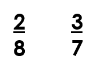 Ahora, multiplicarás el denominador de una de ellas, tanto por numerador como el denominador de la otra: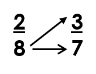 A un costado colocarás los resultados y ésta será la fracción equivalente: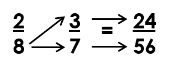 Ahora, realizarás el mismo procedimiento pero con la otra fracción: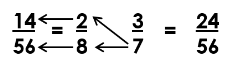 De esta manera, hemos obtenido fracciones con el mismo denominador, por lo que ahora solamente necesitas comparar los numeradores de ambas fracciones: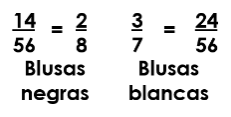 Por lo tanto, tiene una cantidad mayor de blusas blancas que negras.Entregar un ejercicio relacionado con la temática de estudio para que lo resuelvan de manera individual, posteriormente comparar los resultados obtenidos con el resto del grupo para verificar que éstos sean correctos.DESARROLLO3.- Entregar un ejercicio con problemas que implican comparar razones y solicitar que lo resuelvan de manera individual. Posteriormente, comparar los resultados obtenidos con el resto del grupo para verificar que éstos sean correctos. Formar equipos de cuatro personas. Indicar: Realiza una encuesta dentro de tu salón acerca de la asignatura favorita de sus compañeros; solamente seleccionen dos y registren los resultados obtenidos en una tabla.Posteriormente deberán expresar los resultados obtenidos haciendo uso de las razones. Por ejemplo: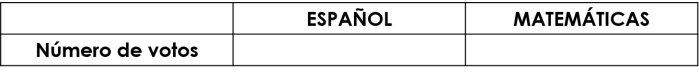 Explicar: En este caso el total de alumnos votantes fue de 43, por lo tanto, podemos decir que 24 de cada 42 alumnos votaron por español, mientras que 18 de cada 42 votaron por matemáticas. Español: 24/42 = 4/7Matemáticas: 18/42 =  3/7O dicho de otra manera, 4/7 del total de alumnos votó por la asignatura de español, mientras que 3/7 votaron por matemáticas. CIERRE4.- Solicitar que se reúnan con algún compañero. De manera conjunta deben redactar dos problemas que impliquen la comparación de razones. Pueden basarse en los problemas resueltos durante las sesiones anteriores, pero ¡no pueden ser iguales! Una vez que hayan redactado sus dos problemas, deben intercambiarlo con otra pareja de trabajo los problemas realizados para que los resuelvan.Posteriormente se reunirán con la pareja que intercambiaron los problemas para verificar que estén resueltos de manera correcta. Para finalizar deberán compartir algunos de los problemas realizados con el resto del grupo.EVALUACIÓN.-   RECURSOS.-  Situaciones, ejercicios, problemas, preguntas y operaciones.                              CRITERIOS.- Procedimientos adecuados y resultados correctos.EVALUACIÓN.-   RECURSOS.-  Situaciones, ejercicios, problemas, preguntas y operaciones.                              CRITERIOS.- Procedimientos adecuados y resultados correctos.RECURSOS DIDACTICOS.-  Ejercicios.RECURSOS DIDACTICOS.-  Ejercicios.PÁGINAS DEL LIBRO SEP DEL ALUMNO.-  151-152PÁGINAS DEL LIBRO SEP DEL ALUMNO.-  151-152Notas:__________________________________________________________________________________________________________________________ ________________________________________________________________________________________________________________________________________________________________________________________________________________________________________________________________________________________________________________________________________________________________________________________________________________________________________________________________________________________________________________________________Notas:__________________________________________________________________________________________________________________________ ________________________________________________________________________________________________________________________________________________________________________________________________________________________________________________________________________________________________________________________________________________________________________________________________________________________________________________________________________________________________________________________________¿Cómo conocemos? El conocimiento científico y técnico contribuye a que tome decisiones para construir un entorno saludable¿Cómo conocemos? El conocimiento científico y técnico contribuye a que tome decisiones para construir un entorno saludable¿Cómo conocemos? El conocimiento científico y técnico contribuye a que tome decisiones para construir un entorno saludableAprendizajes esperados:Contenidos:Contenidos:- Aplica habilidades, actitudes y valores de la formación científica básica durante la planeación, el desarrollo, la comunicación y la evaluación de un proyecto de su interés en el que integra contenidos del curso.Proyecto estudiantil para integrar y aplicar aprendizajes esperados y las competenciasPreguntas opcionales:Aplicación de conocimiento científico y tecnológico.- ¿Cómo construir un dispositivo para calentar agua o alimentos que funcione con energía solar?Proyecto estudiantil para integrar y aplicar aprendizajes esperados y las competenciasPreguntas opcionales:Aplicación de conocimiento científico y tecnológico.- ¿Cómo construir un dispositivo para calentar agua o alimentos que funcione con energía solar?Estándares que se favorecen:Estándares que se favorecen:Competencias que se favorecen: 3. Habilidades asociadas a la ciencia3.2. Aplica habilidades necesarias para la investigación científica: responde preguntas o identifica problemas, revisa resultados, registra datos de observaciones y experimentos, construye, aprueba o rechaza hipótesis, desarrolla explicaciones y comunica resultados.3.4. Explica cómo las conclusiones de una investigación científica son consistentes con los datos y evidencias.3.5. Diseña, construye y evalúa dispositivos o modelos aplicando los conocimientos necesarios y las propiedades de los materiales.3.6. Comunica los resultados de observaciones e investigaciones al usar diversos recursos, incluyendo formas simbólicas, como los esquemas, gráficas y exposiciones, así como las tecnologías de la comunicación y la información.4. Actitudes asociadas a la ciencia4.1. Expresa curiosidad acerca de los fenómenos y procesos naturales en una variedad de contextos y comparte e intercambia ideas al respecto.4.2. Valora el conocimiento científico y sus enfoques para investigar y explicar los fenómenos y procesos naturales.4.3. Manifiesta disposición y toma decisiones en favor del cuidado del ambiente.4.4. Valora y respeta las diferentes formas de vida.4.5. Manifiesta compromiso con la idea de la interdependencia de los humanos con la naturaleza y la necesidad de cuidar la riqueza natural.4.6. Manifiesta responsabilidad al tomar decisiones informadas para cuidar su salud.4.7. Disfruta y aprecia los espacios naturales disponibles para la recreación y la actividad física.4.8. Manifiesta disposición para el trabajo colaborativo y reconoce la importancia de la igualdad de oportunidades.3. Habilidades asociadas a la ciencia3.2. Aplica habilidades necesarias para la investigación científica: responde preguntas o identifica problemas, revisa resultados, registra datos de observaciones y experimentos, construye, aprueba o rechaza hipótesis, desarrolla explicaciones y comunica resultados.3.4. Explica cómo las conclusiones de una investigación científica son consistentes con los datos y evidencias.3.5. Diseña, construye y evalúa dispositivos o modelos aplicando los conocimientos necesarios y las propiedades de los materiales.3.6. Comunica los resultados de observaciones e investigaciones al usar diversos recursos, incluyendo formas simbólicas, como los esquemas, gráficas y exposiciones, así como las tecnologías de la comunicación y la información.4. Actitudes asociadas a la ciencia4.1. Expresa curiosidad acerca de los fenómenos y procesos naturales en una variedad de contextos y comparte e intercambia ideas al respecto.4.2. Valora el conocimiento científico y sus enfoques para investigar y explicar los fenómenos y procesos naturales.4.3. Manifiesta disposición y toma decisiones en favor del cuidado del ambiente.4.4. Valora y respeta las diferentes formas de vida.4.5. Manifiesta compromiso con la idea de la interdependencia de los humanos con la naturaleza y la necesidad de cuidar la riqueza natural.4.6. Manifiesta responsabilidad al tomar decisiones informadas para cuidar su salud.4.7. Disfruta y aprecia los espacios naturales disponibles para la recreación y la actividad física.4.8. Manifiesta disposición para el trabajo colaborativo y reconoce la importancia de la igualdad de oportunidades.- Comprensión de fenómenos y procesos naturales desde la perspectiva científica.- Toma de decisiones informadas para el cuidado del ambiente y la promoción de la salud orientadas a la cultura de la prevención.- Comprensión de los alcances y limitaciones de la ciencia y del desarrollo tecnológico en diversos contextos.APRENDIZAJES ESPERADOSCONTENIDOSTEMA DE LA SESIÓNAplica habilidades, actitudes y valores de la formación científica básica durante la planeación, el desarrollo, la comunicación y la evaluación de un proyecto de su interés en el que integra contenidos del curso.Aplicación de conocimiento científico y tecnológico.¿Cómo construir un dispositivo para calentar agua o alimentos que funcione con energía solar?A elaborar nuestro proyecto.SECUENCIA DIDÁCTICAEVALUACIÓNDESARROLLOPedir que realicen en limpio el trabajo que van a presentar.CIERRESolicitar que preparen su proyecto para la siguiente sesión ya que lo presentarán al grupo.DESARROLLOPedir que realicen en limpio el trabajo que van a presentar.CIERRESolicitar que preparen su proyecto para la siguiente sesión ya que lo presentarán al grupo.RECURSOS DIDÁCTICOSDESARROLLOPedir que realicen en limpio el trabajo que van a presentar.CIERRESolicitar que preparen su proyecto para la siguiente sesión ya que lo presentarán al grupo.PÁGINAS DEL LIBRO DEL ALUMNO.-  165 - 166Notas:___________________________________________________________________________________________________________________________ ________________________________________________________________________________________________________________________________Notas:___________________________________________________________________________________________________________________________ ________________________________________________________________________________________________________________________________APRENDIZAJES ESPERADOSCONTENIDOSTEMA DE LA SESIÓNAplica habilidades, actitudes y valores de la formación científica básica durante la planeación, el desarrollo, la comunicación y la evaluación de un proyecto de su interés en el que integra contenidos del curso.Aplicación de conocimiento científico y tecnológico.¿Cómo construir un dispositivo para calentar agua o alimentos que funcione con energía solar?El ensayo.SECUENCIA DIDÁCTICAEVALUACIÓNINICIO Pedir que se reúnan en equipos.DESARROLLOSugerir que preparen su exposición.Pedir que en equipos se pongan de acuerdo sobre, quién hablará primero y quién después.CIERREOrganizar el orden en que pasarán lo equipos a exponer.INICIO Pedir que se reúnan en equipos.DESARROLLOSugerir que preparen su exposición.Pedir que en equipos se pongan de acuerdo sobre, quién hablará primero y quién después.CIERREOrganizar el orden en que pasarán lo equipos a exponer.RECURSOS DIDÁCTICOSINICIO Pedir que se reúnan en equipos.DESARROLLOSugerir que preparen su exposición.Pedir que en equipos se pongan de acuerdo sobre, quién hablará primero y quién después.CIERREOrganizar el orden en que pasarán lo equipos a exponer.PÁGINAS DEL LIBRO DEL ALUMNO.-  165 - 166Notas:___________________________________________________________________________________________________________________________ ________________________________________________________________________________________________________________________________Notas:___________________________________________________________________________________________________________________________ ________________________________________________________________________________________________________________________________APRENDIZAJES ESPERADOSCONTENIDOSTEMA DE LA SESIÓNAplica habilidades, actitudes y valores de la formación científica básica durante la planeación, el desarrollo, la comunicación y la evaluación de un proyecto de su interés en el que integra contenidos del curso.Aplicación de conocimiento científico y tecnológico.¿Cómo construir un dispositivo para calentar agua o alimentos que funcione con energía solar?La exposición.SECUENCIA DIDÁCTICAEVALUACIÓNDESARROLLOSolicitar a los alumnos que expongan su proyecto.Pedir a los alumnos que pongan atención a lo que van a decir sus compañeros.RECURSO.- Proyecto.CRITERIO.- Presentan un dispositivo para calentar agua o alimentos, que funcione con energía solar y que haya sido construido por ellos mismos.DESARROLLOSolicitar a los alumnos que expongan su proyecto.Pedir a los alumnos que pongan atención a lo que van a decir sus compañeros.RECURSOS DIDÁCTICOSDESARROLLOSolicitar a los alumnos que expongan su proyecto.Pedir a los alumnos que pongan atención a lo que van a decir sus compañeros.PÁGINAS DEL LIBRO DEL ALUMNO.-  165 - 166Notas:___________________________________________________________________________________________________________________________ ________________________________________________________________________________________________________________________________Notas:___________________________________________________________________________________________________________________________ ________________________________________________________________________________________________________________________________Retos del mundoRetos del mundoAprendizajes esperados:Contenidos:- Valora los retos del mundo para mejorar el ambiente.- Aprovechamiento sustentable del agua.- Reforestación, reducción de la deforestación y de la desertificación del suelo.Eje temático:Competencias que se favorecen: Calidad de vida, ambiente y prevención de desastres.Participación en el espacio donde se vive.APRENDIZAJES ESPERADOSCONTENIDOSTEMA DE LA SESIÓNValora los retos del mundo para mejorar el ambiente.Aprovechamiento sustentable del agua.Aprovechamiento sustentable del agua.SECUENCIA DIDÁCTICAEVALUACIÓNINICIOPreguntar: ¿Qué acciones puedes realizar para aprovechar el agua?, ¿Qué consecuencias positivas tiene el aprovechamiento del agua?DESARROLLOExplicar: Debido a la problemática mundial actual para garantizar el abastecimiento de agua potable, diversas organizaciones internacionales han planteado la necesidad de un aprovechamiento sustentable del agua existen diversos proyectos que se han puesto en marcha para lograr un aprovechamiento sustentable del agua. CIERRE Pedir que integren equipos de trabajo. Mencionar que se seleccionará uno de los campos con sugerencias para evitar el desperdicio del agua. Solicitar que analicen la información y la organicen para la elaboración de carteles.Pedir que compartan con el resto de la escuela los carteles para que todos los alumnos conozcan algunas acciones para el cuidado del agua. Indicar: Escribe 10 acciones que puedes realizar para evitar el desperdicio del agua.RECURSO.- Carteles.CRITERIO.-  Establecen  acciones para el aprovechamiento del agua. INICIOPreguntar: ¿Qué acciones puedes realizar para aprovechar el agua?, ¿Qué consecuencias positivas tiene el aprovechamiento del agua?DESARROLLOExplicar: Debido a la problemática mundial actual para garantizar el abastecimiento de agua potable, diversas organizaciones internacionales han planteado la necesidad de un aprovechamiento sustentable del agua existen diversos proyectos que se han puesto en marcha para lograr un aprovechamiento sustentable del agua. CIERRE Pedir que integren equipos de trabajo. Mencionar que se seleccionará uno de los campos con sugerencias para evitar el desperdicio del agua. Solicitar que analicen la información y la organicen para la elaboración de carteles.Pedir que compartan con el resto de la escuela los carteles para que todos los alumnos conozcan algunas acciones para el cuidado del agua. Indicar: Escribe 10 acciones que puedes realizar para evitar el desperdicio del agua.RECURSOS DIDÁCTICOSINICIOPreguntar: ¿Qué acciones puedes realizar para aprovechar el agua?, ¿Qué consecuencias positivas tiene el aprovechamiento del agua?DESARROLLOExplicar: Debido a la problemática mundial actual para garantizar el abastecimiento de agua potable, diversas organizaciones internacionales han planteado la necesidad de un aprovechamiento sustentable del agua existen diversos proyectos que se han puesto en marcha para lograr un aprovechamiento sustentable del agua. CIERRE Pedir que integren equipos de trabajo. Mencionar que se seleccionará uno de los campos con sugerencias para evitar el desperdicio del agua. Solicitar que analicen la información y la organicen para la elaboración de carteles.Pedir que compartan con el resto de la escuela los carteles para que todos los alumnos conozcan algunas acciones para el cuidado del agua. Indicar: Escribe 10 acciones que puedes realizar para evitar el desperdicio del agua.PÁGINAS DEL LIBRO DEL ALUMNO.- 164 - 171APRENDIZAJES ESPERADOSCONTENIDOSTEMA DE LA SESIÓNValora los retos del mundo para mejorar el ambiente.Reforestación, reducción de reforestación y de y de desertificación del suelo.Reforestación, reducción de la deforestación y de la desertificación del suelo.SECUENCIA DIDÁCTICAEVALUACIÓNINICIOPreguntar: ¿Qué es la reforestación?, ¿Cuándo ocurre la deforestación?, ¿Qué es la desertificación del suelo?DESARROLLOExplicar: Las plantas constituyen una fuente de alimento, oxígeno, abrigo y energía para los humanos y para otros seres vivos. Las plantas se clasifican dentro de los recursos renovables de nuestro planeta, sin embargo en la actualidad esa condición está en peligro. Grandes extensiones que anteriormente se distinguían por abundante vegetación ahora se ven casi desérticas debido a diversas actividades del hombre, la pérdida de bosques y otras especies vegetales por causa del hombre se denomina deforestación. CIERRE Pedir que investiguen y escriban en su cuaderno los siguientes conceptos: Deforestación: Grandes extensiones que anteriormente tenían abundante vegetación y en la actualidad son casi desérticas por las actividades del hombre.Reforestación: Es una operación en el ámbito de la silvicultura destinada a repoblar zonas que estaban cubiertas de bosques que han sido eliminados.Reducción de la deforestación: Consiste estrictamente en evitar que se sigan destruyendo más áreas de bosques. RECURSO.- Conceptos.CRITERIO.- Identifican lo  que es la reforestación, reducción de la deforestación y de la desertificación del suelo.INICIOPreguntar: ¿Qué es la reforestación?, ¿Cuándo ocurre la deforestación?, ¿Qué es la desertificación del suelo?DESARROLLOExplicar: Las plantas constituyen una fuente de alimento, oxígeno, abrigo y energía para los humanos y para otros seres vivos. Las plantas se clasifican dentro de los recursos renovables de nuestro planeta, sin embargo en la actualidad esa condición está en peligro. Grandes extensiones que anteriormente se distinguían por abundante vegetación ahora se ven casi desérticas debido a diversas actividades del hombre, la pérdida de bosques y otras especies vegetales por causa del hombre se denomina deforestación. CIERRE Pedir que investiguen y escriban en su cuaderno los siguientes conceptos: Deforestación: Grandes extensiones que anteriormente tenían abundante vegetación y en la actualidad son casi desérticas por las actividades del hombre.Reforestación: Es una operación en el ámbito de la silvicultura destinada a repoblar zonas que estaban cubiertas de bosques que han sido eliminados.Reducción de la deforestación: Consiste estrictamente en evitar que se sigan destruyendo más áreas de bosques. RECURSOS DIDÁCTICOSINICIOPreguntar: ¿Qué es la reforestación?, ¿Cuándo ocurre la deforestación?, ¿Qué es la desertificación del suelo?DESARROLLOExplicar: Las plantas constituyen una fuente de alimento, oxígeno, abrigo y energía para los humanos y para otros seres vivos. Las plantas se clasifican dentro de los recursos renovables de nuestro planeta, sin embargo en la actualidad esa condición está en peligro. Grandes extensiones que anteriormente se distinguían por abundante vegetación ahora se ven casi desérticas debido a diversas actividades del hombre, la pérdida de bosques y otras especies vegetales por causa del hombre se denomina deforestación. CIERRE Pedir que investiguen y escriban en su cuaderno los siguientes conceptos: Deforestación: Grandes extensiones que anteriormente tenían abundante vegetación y en la actualidad son casi desérticas por las actividades del hombre.Reforestación: Es una operación en el ámbito de la silvicultura destinada a repoblar zonas que estaban cubiertas de bosques que han sido eliminados.Reducción de la deforestación: Consiste estrictamente en evitar que se sigan destruyendo más áreas de bosques. Imágenes.PÁGINAS DEL LIBRO DEL ALUMNO.- 164 - 171Notas:___________________________________________________________________________________________________________________________ ________________________________________________________________________________________________________________________________Notas:___________________________________________________________________________________________________________________________ ________________________________________________________________________________________________________________________________APRENDIZAJES ESPERADOSCONTENIDOSTEMA DE LA SESIÓNValora los retos del mundo para mejorar el ambiente.Conservación de la biodiversidad.Conservación de biodiversidad.SECUENCIA DIDÁCTICAEVALUACIÓNINICIOPreguntar: ¿Qué  es la biodiversidad?, ¿Cuántos tipos de diversidad hay?, ¿Qué es la conservación de la biodiversidad?DESARROLLOExplicar: La biodiversidad se refiere a la variedad de organismos vivos en el planeta; esto incluye, entre otras cosas, los ecosistemas terrestres y acuáticos, así como las diferentes especies microscópicas y macroscópicas y los genes que habitan en ellos. Es decir, todas las formas en que la vida se manifiesta en nuestro planeta. CIERRE Entregar ejercicios sobre el tema para que los resuelvan.Invitar a que comenten sus respuestas.RECURSO.- Ejercicio.CRITERIO.- Conocen lo que es la biodiversidad. INICIOPreguntar: ¿Qué  es la biodiversidad?, ¿Cuántos tipos de diversidad hay?, ¿Qué es la conservación de la biodiversidad?DESARROLLOExplicar: La biodiversidad se refiere a la variedad de organismos vivos en el planeta; esto incluye, entre otras cosas, los ecosistemas terrestres y acuáticos, así como las diferentes especies microscópicas y macroscópicas y los genes que habitan en ellos. Es decir, todas las formas en que la vida se manifiesta en nuestro planeta. CIERRE Entregar ejercicios sobre el tema para que los resuelvan.Invitar a que comenten sus respuestas.RECURSOS DIDÁCTICOSINICIOPreguntar: ¿Qué  es la biodiversidad?, ¿Cuántos tipos de diversidad hay?, ¿Qué es la conservación de la biodiversidad?DESARROLLOExplicar: La biodiversidad se refiere a la variedad de organismos vivos en el planeta; esto incluye, entre otras cosas, los ecosistemas terrestres y acuáticos, así como las diferentes especies microscópicas y macroscópicas y los genes que habitan en ellos. Es decir, todas las formas en que la vida se manifiesta en nuestro planeta. CIERRE Entregar ejercicios sobre el tema para que los resuelvan.Invitar a que comenten sus respuestas.Ejercicios.PÁGINAS DEL LIBRO DEL ALUMNO.- 164 - 171Notas:___________________________________________________________________________________________________________________________ ________________________________________________________________________________________________________________________________Notas:___________________________________________________________________________________________________________________________ ________________________________________________________________________________________________________________________________Inicios de la Edad ModernaInicios de la Edad ModernaAprendizajes esperados:Contenidos:- Investiga aspectos de la cultura y la vida cotidiana del pasado y valora su importancia.Temas para analizar y reflexionar- El uso de la imprenta para la difusión del conocimiento.Competencias que se favorecen: Competencias que se favorecen: - Comprensión del tiempo y del espacio históricos.              - Manejo de información histórica.            - Formación de una  conciencia histórica para la convivencia.- Comprensión del tiempo y del espacio históricos.              - Manejo de información histórica.            - Formación de una  conciencia histórica para la convivencia.APRENDIZAJES ESPERADOSCONTENIDOSTEMA DE LA SESIÓNInvestiga aspectos de la cultura y la vida cotidiana del pasado y valora su importancia.El uso de la imprenta para la difusión del conocimiento.La imprenta.SECUENCIA DIDÁCTICAEVALUACIÓNINICIO Preguntar: ¿Cuál fue el avance tecnológico más significativo del Renacimiento?, ¿Cuál fue el impacto de la imprenta en el mundo de las ideas?DESARROLLOExplicar: Durante el Renacimiento, el auge de una clase media, próspera e ilustrada, demandaba más materiales escritos que la copistería a mano o la xilografía no alcanzaban a cubrir. Fue Johann Gutenberg quien desarrolló los tipos móviles fundiendo plomo y los acopló en una prensa con tornillo modificada, similar a las que usaban los viñateros de Renania.Entregar la imagen de la imprenta, pedir que la coloreen y que la peguen en su cuaderno.Indicar: Copia el siguiente texto en tu cuaderno: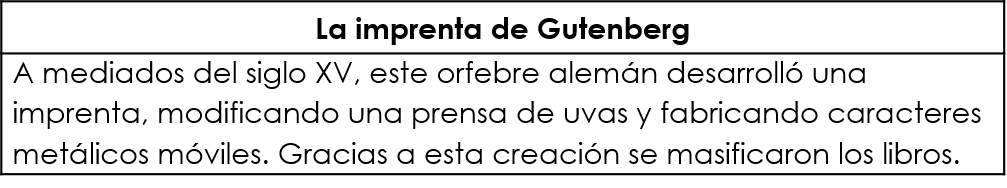 CIERREEntregar ejercicios sobre el tema para que los resuelvan.RECURSO.- Ejercicio.CRITERIO.- Identifican el uso de la imprenta.INICIO Preguntar: ¿Cuál fue el avance tecnológico más significativo del Renacimiento?, ¿Cuál fue el impacto de la imprenta en el mundo de las ideas?DESARROLLOExplicar: Durante el Renacimiento, el auge de una clase media, próspera e ilustrada, demandaba más materiales escritos que la copistería a mano o la xilografía no alcanzaban a cubrir. Fue Johann Gutenberg quien desarrolló los tipos móviles fundiendo plomo y los acopló en una prensa con tornillo modificada, similar a las que usaban los viñateros de Renania.Entregar la imagen de la imprenta, pedir que la coloreen y que la peguen en su cuaderno.Indicar: Copia el siguiente texto en tu cuaderno:CIERREEntregar ejercicios sobre el tema para que los resuelvan.RECURSOS DIDÁCTICOSINICIO Preguntar: ¿Cuál fue el avance tecnológico más significativo del Renacimiento?, ¿Cuál fue el impacto de la imprenta en el mundo de las ideas?DESARROLLOExplicar: Durante el Renacimiento, el auge de una clase media, próspera e ilustrada, demandaba más materiales escritos que la copistería a mano o la xilografía no alcanzaban a cubrir. Fue Johann Gutenberg quien desarrolló los tipos móviles fundiendo plomo y los acopló en una prensa con tornillo modificada, similar a las que usaban los viñateros de Renania.Entregar la imagen de la imprenta, pedir que la coloreen y que la peguen en su cuaderno.Indicar: Copia el siguiente texto en tu cuaderno:CIERREEntregar ejercicios sobre el tema para que los resuelvan.Ejercicios.PÁGINAS DEL LIBRO DEL ALUMNO.-   127-128Notas:___________________________________________________________________________________________________________________________ ________________________________________________________________________________________________________________________________Notas:___________________________________________________________________________________________________________________________ ________________________________________________________________________________________________________________________________Acontecimientos sociales que demandan la participación ciudadanaAcontecimientos sociales que demandan la participación ciudadanaAcontecimientos sociales que demandan la participación ciudadanaAprendizajes esperados:Ámbito:Contenidos:- Propone estrategias de organización y participación ante condiciones sociales desfavorables o situaciones que ponen en riesgo la integridad personal y colectiva.TransversalDialogarQué podemos hacer para prevenir o reducir el impacto de fenómenos de origen natural, técnico o social en la escuela y la comunidad. Cómo pueden protegerse las personas que viven en situaciones y zonas de riesgo. Qué corresponde hacer a las instituciones y a los ciudadanos en la prevención de riesgos.Competencias que se favorecen: Competencias que se favorecen: Competencias que se favorecen: - Manejo y resolución de conflictos.                                                                - Participación social y política.- Manejo y resolución de conflictos.                                                                - Participación social y política.- Manejo y resolución de conflictos.                                                                - Participación social y política.APRENDIZAJES ESPERADOSCONTENIDOSTEMA DE LA SESIÓNPropone estrategias de organización y participación ante condiciones sociales desfavorables o situaciones que ponen en riesgo la integridad personal y colectiva. Qué podemos hacer para prevenir o reducir el impacto de fenómenos de origen natural, técnico o social en la escuela y la comunidad. Cómo pueden protegerse las personas que viven en situaciones y zonas de riesgo. Qué corresponde hacer a las instituciones y a los ciudadanos en la prevención de riesgos. Propuestas para el cuidado de la naturaleza.SECUENCIA DIDÁCTICAEVALUACIÓNINICIO Preguntar: ¿Qué puedes hacer por aquellas personas que viven en situaciones o zonas de riesgo?, ¿Qué haces para reducir el impacto de fenómenos naturales? DESARROLLOExplicar que dado los problemas que hay en el mundo, y en especial con la naturaleza la participación urgente de todos es necesaria en acciones que son de gran ayuda, como: ahorrar agua o cuidar los árboles de tu comunidad. Es de suma importancia conocer las zonas de riesgo que existan en su entidad para plantear diferentes formas de protección y/o prevención de desastres.Indicar: Realiza un resumen en tu cuaderno.CIERREOrganizar equipos de tres integrantes y pedir que investiguen algunas condiciones imprescindibles para la sobrevivencia en caso de presenciar un desastre natural.Pedir que propongan acciones de protección civil en las que ellos puedan participar.Invitar a que comenten las acciones que proponen.RECURSO.- Estrategias de prevención.CRITERIO.- Expresan acciones de participación y organización en caso de un desastre natural. INICIO Preguntar: ¿Qué puedes hacer por aquellas personas que viven en situaciones o zonas de riesgo?, ¿Qué haces para reducir el impacto de fenómenos naturales? DESARROLLOExplicar que dado los problemas que hay en el mundo, y en especial con la naturaleza la participación urgente de todos es necesaria en acciones que son de gran ayuda, como: ahorrar agua o cuidar los árboles de tu comunidad. Es de suma importancia conocer las zonas de riesgo que existan en su entidad para plantear diferentes formas de protección y/o prevención de desastres.Indicar: Realiza un resumen en tu cuaderno.CIERREOrganizar equipos de tres integrantes y pedir que investiguen algunas condiciones imprescindibles para la sobrevivencia en caso de presenciar un desastre natural.Pedir que propongan acciones de protección civil en las que ellos puedan participar.Invitar a que comenten las acciones que proponen.RECURSOS DIDÁCTICOSINICIO Preguntar: ¿Qué puedes hacer por aquellas personas que viven en situaciones o zonas de riesgo?, ¿Qué haces para reducir el impacto de fenómenos naturales? DESARROLLOExplicar que dado los problemas que hay en el mundo, y en especial con la naturaleza la participación urgente de todos es necesaria en acciones que son de gran ayuda, como: ahorrar agua o cuidar los árboles de tu comunidad. Es de suma importancia conocer las zonas de riesgo que existan en su entidad para plantear diferentes formas de protección y/o prevención de desastres.Indicar: Realiza un resumen en tu cuaderno.CIERREOrganizar equipos de tres integrantes y pedir que investiguen algunas condiciones imprescindibles para la sobrevivencia en caso de presenciar un desastre natural.Pedir que propongan acciones de protección civil en las que ellos puedan participar.Invitar a que comenten las acciones que proponen.PÁGINAS DEL LIBRO DEL ALUMNO.- 180-187Notas:___________________________________________________________________________________________________________________________ ________________________________________________________________________________________________________________________________Notas:___________________________________________________________________________________________________________________________ ________________________________________________________________________________________________________________________________Aprendizajes esperados:Competencias que se favorecen:Lenguaje artístico:Crea polirritmos incorporando términos musicales para indicar la intensidad de los sonidos.- Artística y cultural.- Música.EjeEjeEjeApreciaciónExpresiónContextualización- Identificación de los términos musicales que designan la dinámica (o intensidad en el sonido), utilizando: piano (p), mezzoforte (mf) y forte (f) para designar e indicar los sonidos suaves, de mediana intensidad y fuertes, respectivamente.- Distinción de la polirritmia (o ejecución simultánea de dos o más ritmos complementarios).- Creación de ejemplos rítmicos en los compases de 2/4, 3/4, 4/4 donde se utilicen distintas dinámicas y los valores rítmicos aprendidos.- Conformación de una orquesta de percusiones para la creación y ejecución simultánea de distintos ritmos en los compases de 2/4, 3/4, 4/4, donde se utilicen distintas dinámicas y posibles combinaciones de los valores rítmicos aprendidos.Discusión acerca de la importancia del trabajo colaborativo y la comunicación para conformar ensambles musicales.APRENDIZAJES ESPERADOSCONTENIDOSTEMA DE LA SESIÓNCrea polirritmos incorporando términos musicales para indicar la intensidad de los sonidos. - Creación de ejemplos rítmicos en los compases de 2/4, 3/4, 4/4 donde se utilicen distintas dinámicas y los valores rítmicos aprendidos. - Conformación de una orquesta de percusiones para la creación y ejecución simultánea de distintos ritmos en los compases de 2/4, 3/4, 4/4, donde se utilicen distintas dinámicas y posibles combinaciones de los valores rítmicos aprendidos. - Discusión acerca de la importancia del trabajo colaborativo y la comunicación para conformar ensambles musicales.Orquesta de percusión de distintos compases.SECUENCIA DIDÁCTICAEVALUACIÓNINICIO Preguntar: Si en alguna partitura te encuentras con las siguientes abreviaturas (p, f y mf) ¿Qué significan?DESARROLLOEntregar hojas con el himno nacional mexicano.Invitar a que canten el himno nacional de forma grupal y dando la intensidad del sonido que se especifica la hoja.CIERREInvitar a que comenten sus experiencias.RECURSO.- Canción.CRITERIO.- Utilizan los términos de intensidad al conformar una orquesta.INICIO Preguntar: Si en alguna partitura te encuentras con las siguientes abreviaturas (p, f y mf) ¿Qué significan?DESARROLLOEntregar hojas con el himno nacional mexicano.Invitar a que canten el himno nacional de forma grupal y dando la intensidad del sonido que se especifica la hoja.CIERREInvitar a que comenten sus experiencias.RECURSOS DIDÁCTICOSINICIO Preguntar: Si en alguna partitura te encuentras con las siguientes abreviaturas (p, f y mf) ¿Qué significan?DESARROLLOEntregar hojas con el himno nacional mexicano.Invitar a que canten el himno nacional de forma grupal y dando la intensidad del sonido que se especifica la hoja.CIERREInvitar a que comenten sus experiencias.Hojas con el himno nacional.PÁGINAS DEL LIBRO DEL ALUMNO.-  Notas:___________________________________________________________________________________________________________________________ ________________________________________________________________________________________________________________________________Notas:___________________________________________________________________________________________________________________________ ________________________________________________________________________________________________________________________________